16/06/2023, 10:13Bionexo2023166EM38830HEMUO Instituto de Gestão e Humanização – IGH, entidade de direito privado e sem fins lucrativos,classificado como Organização Social, vem tornar público o resultado da Tomada de Preços, com afinalidade de adquirir bens, insumos e serviços para o HEMU - Hospital Estadual da Mulher, comendereço à Rua R-7, S/N, Setor Oeste, Goiânia, CEP: 74.125-090Bionexo do Brasil LtdaRelatório emitido em 16/06/2023 10:13CompradorIGH - HEMU - Hospital Estadual da Mulher (11.858.570/0002-14)AV. PERIMETRAL, ESQUINA C/ RUA R7, SN - SETOR COIMBRA - GOIÂNIA, GO CEP: 74.530-020Relação de Itens (Confirmação)Pedido de Cotação : 292508672COTAÇÃO Nº 38830 - LABORATÓRIO - HEMU JUN/2023Frete PróprioObservações: *PAGAMENTO: Somente a prazo e por meio de depósito em conta PJ do fornecedor. *FRETE: Só serãoaceitas propostas com frete CIF e para entrega no endereço: RUA R7 C/ AV PERIMETRAL, SETOR COIMBRA,Goiânia/GO CEP: 74.530-020, dia e horário especificado. *CERTIDÕES: As Certidões Municipal, Estadual de Goiás,Federal, FGTS e Trabalhista devem estar regulares desde a data da emissão da proposta até a data do pagamento.*REGULAMENTO: O processo de compras obedecerá ao Regulamento de Compras do IGH, prevalecendo este emrelação a estes termos em caso de divergência.Tipo de Cotação: Cotação EmergencialFornecedor : Todos os FornecedoresData de Confirmação : TodasFaturamentoMínimoValidade daPropostaCondições dePagamentoFornecedorPrazo de EntregaFrete ObservaçõesGleidson Rodrigues Ranulfo Eireli-EppGOIÂNIA - GOGleidson Rodrigues Ranulfo - 62 3093-2dias após1R$ 140,000017/06/202330 ddlCIFnullconfirmação5116diagnostica.go@hotmail.comMais informaçõesProgramaçãode EntregaPreçoUnitário FábricaPreçoValorTotalProdutoCódigoFabricante Embalagem Fornecedor Comentário JustificativaRent(%) QuantidadeUsuárioALCOOL SWAB70% -> MINIGASE EMBEBIDACOM ALCOOLPARA ASSEPSIA;EMABLADOINDIVIDUALMENTE 25803EM ENVELOPETERMOSSELADO,LACRADO, EMPOLIMEROALCOOL0% SACHEINDIVIDUALCX 200 -LABORIMPORT -LABOR;- Cientifica Nãoatende acondição depagamento/prazo.- Cirúrgica Nãoatinge7Rosana DeOliveiraMouraGleidsonRodriguesRanulfoR$R$R$148,00001-CAIXAnull2000 Envelope0,0740 0,0000Eireli - Epp15/06/202312:45faturamentomínimo.IMPORTPLASTICO -ENVELOPE.TotalParcial:R$148,000022000.0000.0Total de Itens da Cotação: 1Total de Itens Impressos: 1TotalGeral:R$148,0000Clique aqui para geração de relatório completo com quebra de páginahttps://bionexo.bionexo.com/jsp/RelatPDC/relat_adjudica.jsp1/1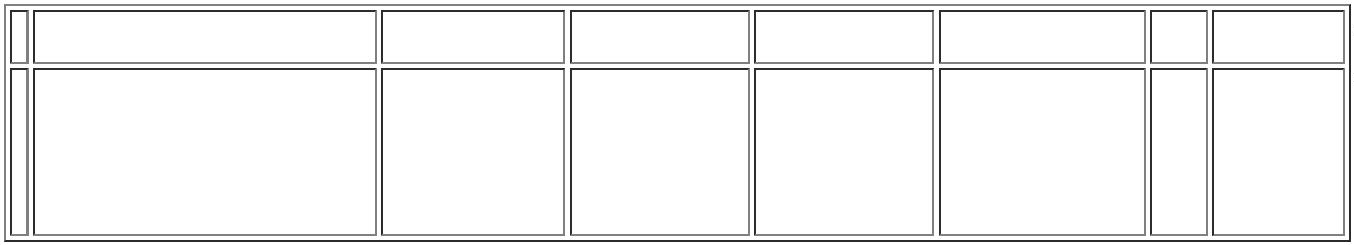 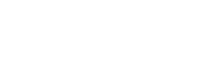 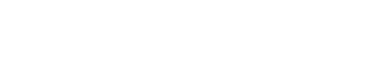 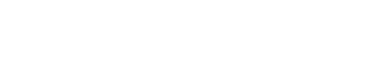 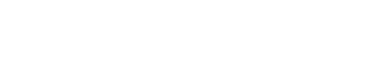 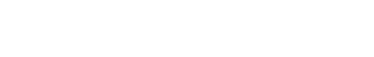 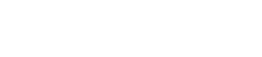 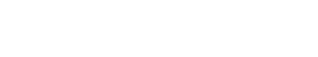 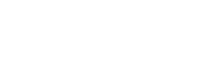 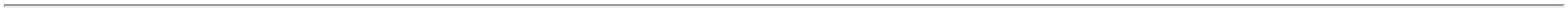 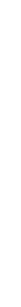 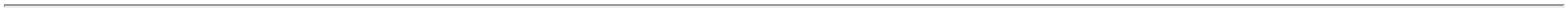 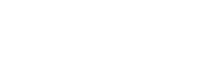 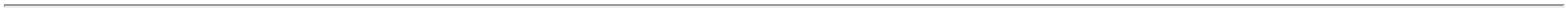 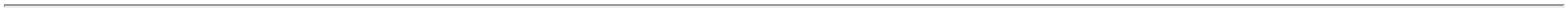 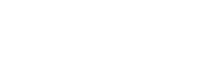 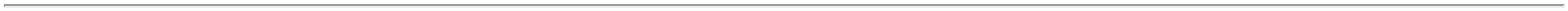 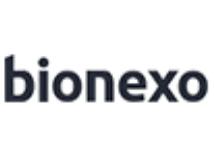 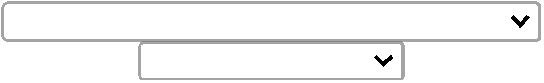 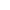 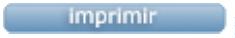 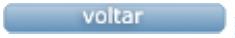 